Change to logarithmic form.1.  (a)  43 = 64		(b)  4-3 = 		(c)  tr = s		(d)  3x = 4-t		(e)  (0.7)t = 5.3Change to exponential form.2.  (a)  log2 32 = 5	(b)  log3 = -5             (c)  logt r = p		(d)  log3(x+2) = 5	(e)  log2 m = 3x+4Solve for t using logarithms with base a.3.  A = BaCt + D						4.  L = Mat/N - PChange to logarithmic form.5.  (a)  105 = 100,000		(b)  10-3 = 0.001	(c)  10x = y + 1		(d)e7 = p	(e)  e2t = 3 - xChange to exponential form.6.  log x = -8		(b)  log x = y - 2	(c)  ln x = 1/2		(d)  ln z = 7 + x		(e)  ln (t - 5) = 1.2Find the number, if possible.7.  (a)  log5 1		(b)  log3 3		(c)  log4 (-2)		(d)  log7 72		(e)  3log38(f)  log5 125		(g)  log4 1/16		(h)  10log 3		(i)  log 105		(j)  log 100(k)  log 0.0001		(l)  eln 2			(m)  ln e-3		(n)  log 10-6		(o)  e1+ln 5	Solve the equation.8.  log4 x = log4 (8 - x) 			9.  log3 (x + 4) = log3 (1 - x) 		10.  log x2 = log (-3x - 2) 11.  log2 (x - 5) = 4			12.  ln x2 = -2				13.  e -lnx = 0.2Sketch the graph of f.	 14.  f(x) = log (x + 10)			15.  f(x) = log (x + 100)			     16.  f(x) = ln |x|		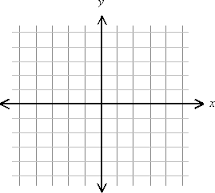 Approximate x to three significant figures.17.  (a)  log x = 3.6274			(b)  log x = 0.9469			(c)  log x = -1.6253